Rკონკურსის გამოცხადება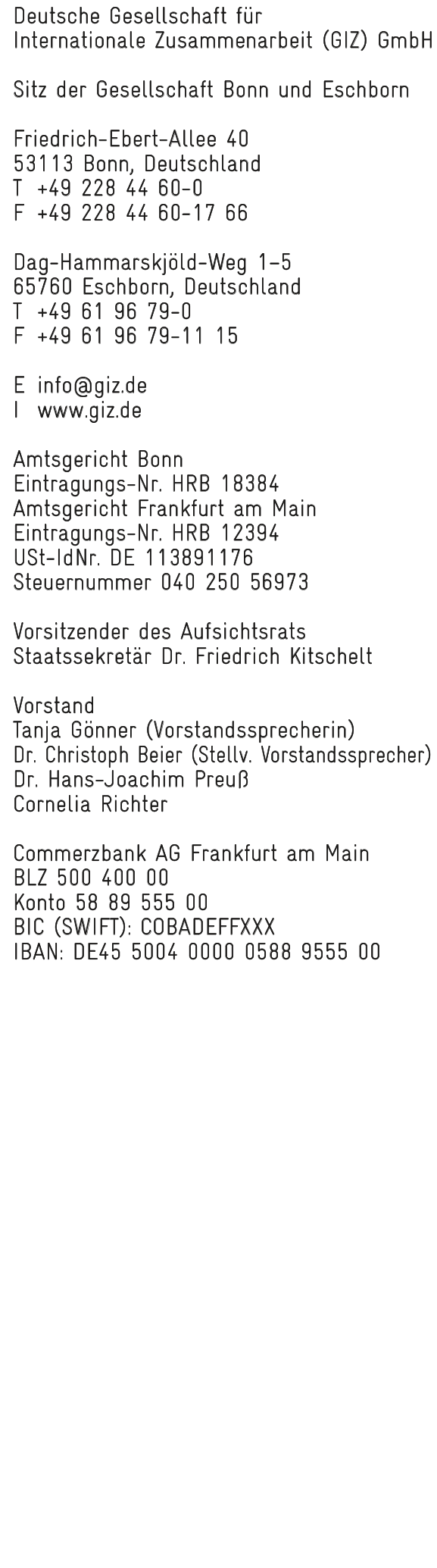 პროექტის ნომერი: 13.2144.7-008.00პროექტის სახელწოდება: კერძო სექტორის განვითარება სამხრეთ კავკასიაში ევროკავშირის გრანტიძვირფასო ქალბატონებო და ბატონებო,გერმანიის ფედერაციული რესპუბლიკის მთავრობის დავალებით შპს. გერმანიის საერთაშორისო თანამშრომლობის საზოგადოება (GIZ) საქმიანობას ეწევა გერმანია-საქართველოს განვითარების თანამშრომლობის სფეროში.დაგეგმილი გვაქვს შევისყიდოთ შემდეგი პროდუქცია დანართი 1 - ის შესაბამისად.ინტერესის შემთხვევაში გთხოვთ  20.12.2016 -ის 16:00 საათამდე წარმოგვიდგინოთ თქვენი შემოთავაზება ამობეჭდილი სახით, დახურულ კონვერტში.გთხოვთ შემოთავაზებები მოგვაწოდოთ ორ ენაზე (ქართული და ინგლისური ან გერმანული)დაგვიანებული შემოთავაზებები არ განიხილება.გთხოვთ გაითვალისწინოთ, რომ 2013 წლის მაისიდან  სსკ–ს 168-ე მუხლის მე–4 ნაწილის „ბ“ ქვეპუნქტის თანახმად გერმანიის საერთაშორისო თანამშრომლობის საზოგადოება სარგებლობს გადასახადებისგან გათავისუფლებით (დღგ, აქციზი, იმპორტის გადასახადი)  და შესაბამისად წარმოდგენილი ფასი არ უნდა შეიცავდეს მოცემულ გადასახადებს და ეს მითითებული უნდა იყოს შემოთავაზებაში.გთხოვთ  კონვერტზე მიუთითოთ შემდეგი:ფირმის სრული სახელწოდებასაკონტაქტო ინფორმაცია (ტელეფონი, საკონტაქტო პირი)ტენდერის დასახელება - საოფისე ტექნიკაწარწერა ,,კონფედენციალურია,,გთხოვთ მოაწეროთ ხელი დალუქვის ადგილზე.გთხოვთ შემოთავაზება დაიტანოთ თქვენი ორგანიზაციის ლოგოიან თავფურცელზე, დასვათ ბეჭედი და ხელმოწერა.აგრეთვე მიუთითოთ შემდეგი მისამართი:GIZ-ის რეგიონალურ ბიუროს სამხრეთ კავკასიაშირუსთაველის 42 / გრიბოედოვის ქ. 31ა0108 თბილისიმიუთითეთ ჩვენი ნიშანი   13.2144.7-008.00და აგრეთვე ნომერი  91104934პროცედურული შეკითხვების შემთხვევაში მიმართეთ – შემოთავაზებების ჩაბარებამდე არაუგვიანეს 2 დღისა:ქალბატონ ანა ჩხეიძესტელ. ნომერი 995 32 2 201805anna.chkheidze@giz.deწესების დარღვევის  შემთხვევაში შეიძლება თქვენი შემოთავაზება არ იქნას განხილული.შემოთავაზებების შეფასება სავარაუდოდ დასრულდება 22.12.2016 -სთვის.შემოთავაზებაში მითითებული უნდა იყოს შეკვეთის შესრულების უმოკლესი  ვადები და შემოთავაზების მოქმედების პერიოდი.პატივისცემით,ანა ჩხეიძეშესყიდვების და კონტრაქტების განყოფილებადანართიკონკურსის პირობებიდანართი 1კონკურსის პირობები:ტექნიკური აღწერილობა: Technical Specificationდამატებითი პირობები:ტენდერში მონაწილე ფირმას უნდა გააჩნდეს მინიმუმ 2 წლიანი გამოცდილებაშემოთავაზებულ პროდუქციაზე ფირმას უნდა გააჩნდეს MAF-ი (შემოთავაზებული ბრენდის მწარმოებლის ავტორიზაცია).  შემოთავაზებული პროდუქტი არ უნდა იყოს მოხსნილი წარმოებიდან(შესაბამისი დოკუმენტაცია მოთხოვნილი იქნება დამატებით)საქონლის მიწოდების სასურველი ვადა: შეკვეთის გაფორმებიდან 2 კვირაში საქონლის მიწოდების ადგილი: თბილისიანაზღაურება: საქონლის მიწოდებიდან 5 სამუშაო დღეშიIhr Zeichen/Ihre Nachricht	     Unser Zeichen	     E-Mail	Maria.Schafer@giz.deTelefon	+995 32 201800Telefax	+995 32 201801Datum	13.12.2016NDevice ListSpecificationQuantity1.Laptop4ProcessorMin.  i5-7200UCacheMin.  3MMemory8GB Single Channel DDR4 2400MHzHard Drive1TB 5400 rpm SATA Hard DriveGraphicHD Graphics 620SoftwareWindows 10 Pro 64-bit English, MS Office Home and Business 2016.Screen15.6” FHD (1920 x 1080) Truelife LED-Backlit On-cell Touch Display with Camera and Mic.KeyboardBacklit Keyboard, EnglishI/O portsNetwork connector (RJ-45), HDMI, Min. 2x USB 3.0, lock slot Media Card Reader SD card, Combo Jack (Headset/Mic), DVD drive.Battery / PowerMin.  3-Cell Battery, 45 Watt AC Adaptor, Energy Star.WarrantyMin. 3 Year.2.MFP Color Laser Printer + Cartridge4TypeMultifunction Laser PrinterFunctionsColor Scanning Copying Faxing Network Scanning PrintingPrint speedPrint Speed (Letter, Black): Up to 45 ppm Print Speed (Letter, Black) Duplex: Up to 20 spm Time to First Page (Black) As fast as 7.0  secondsPrinting resolution1200 Image Quality 1200 x 1200 dpi 2400 Image Quality 600 x 600 dpiMedia inputADF Paper Input Capacity: Up to 50 pages 20 lb or 75 gsm bond Paper Input Capacity, Standard: Up to 300 pages 20 lb or 75 gsm bond Paper Input Capacity, Maximum: Up to 850 pages 20 lb or 75 gsm bondMedia outputPaper Output Capacity, Standard: Up to 150 pages 20 lb or 75 gsm bond Paper Output Capacity, Maximum: Up to 150 pages 20 lb or 75 gsm bondMedia size10 Envelope 7 3/4 Envelope 9 Envelope A4 A5 DL Envelope Executive Folio JIS-B5 Legal Letter Statement Universal Official A6Media typeCard Stock Envelopes Paper Labels Plain Paper Transparencies Refer to the Card Stock & Label GuideCopy speedCopy Speed (Letter, Black): Up to 45 cpm Copy Speed (Letter, Black) Duplex: Up to 20 spm Time to First Copy (Black) As fast as 7.0 secondsScanner typeScanner Type Flatbed scanner with ADF ADF Scan RADF (Reversing Duplex)Scanning speedSimplex Scan Speed (A4/Ltr, Black) Up to 42 / 43 sides per minuteSimplex Scan Speed (A4/Ltr, Color) Up to 19 / 20 sides per minuteDuplex Scan Speed (A4/Ltr, Black) Up to 18 / 19 sides per minuteDuplex Scan Speed (A4/Ltr, Color)  Up to 8 / 8 sides per minuteScan resolution600 X 600 ppi (color) 1200 X 600 ppi (black)ProcessorDual Core, Min 750 MHzMemoryMemory, Standard 512 MB Memory, Maximum 2560 MBInterfaceUSB 2.0 Specification Hi-Speed Certified (Type B) Gigabit Ethernet (10/100/1000) Front USB 2.0 Specification Hi-Speed Certified Port (Type A)WarrantyMin. 1 YearCartridge1 Set of original Cartridges, Printing Volume not less than: Black 3500 pages, 43.Portable External Hard Drive5Capacity1TBInterfaceSuperSpeed USB 3.0System requirementsWindows XP/Vista/7/8/8.1/10Opt. VoltageUSB DC 5VWarrantyMin. 1 Year4.Surge Protection4Number of Outlets / Receptacle Style5 / CEE 7 SchukoNominal Input Voltage / Input frequency220-230V / 50/60 HzSurge Protection and FilteringSurge energy rating 960Joules, eP Joule Rating 1060, Peak Current Common Mode 13kAmps, Peak Current Normal Mode 13kAmps.Surge Response1nsCord LengthMax. 3  metersWarrantyMin. 1 Year